Implementasi RTC Pada Pengisian Bak Air Minum Ternak Sapi Menggunakan Metode Counter Berbasis ArduinoAgus Niman Janis1, Usti Fatimah Sitorus Pane2,Iskandar Zulkarnain31.2.3Sistem Komputer, STMIK Triguna DharmaEmail: 1@gmail.com, 2ustipaneee@gmail.com, 3,Email Penulis Korespondensi: @gmail.comAbstrak  Adapun permasalahan yang terjadi di peternakan sapi yaitu proses pengisian air pada wadah penampungan air minum sapi biasanya menggunakan cara yang relatif sederhana dan manual dalam proses pengisian secara manual ini menyebabkan pekerja atau operator harus tetap memantau level permukaan dan level air yang masuk kedalam wadah penampungan. Adanya kelalaian atau kesalahan dalam proses pemantauan pengisian air ini dapat menyebabkan air yang diisi akan tumpah karena kelebihan level air yang dimasukkan pada wadah penampungan air minum sapi sehingga terjadi pemborosan sumber daya danmemakan banyak pekerja, memakan banyak waktu dan tidak efesien.   Oleh sebab itu dibuatlah penerapan alat dengan RTC untuk mengisi penampungan air yang bersifat otomatis sesuai penjadwalan, sehingga mengurangi terjadinya kesalahan teknis pada saat bekerja   Oleh karena itu pembuatan sistem implementasi ini dilakukan secara real time dengan memberikan informasi waktu pengisian dan ketinggian level air minum ternak melalui LCD yang terhubung melalui Arduino sehingga Solenoid Valve bekerja dan mengisi penampungan bak air minum ternak sapi dijadwalkan pagi dan sore dimulai jam 12.01 dan 17.01 yang diatur menggunakan RTC (Real Time Clock). Kata Kunci : Bak Air Minum Sapi, Arduino, Ultrasonic, Solenoid Valve, RTC 1. PENDAHULUAN Air merupakan salah satu aspek yang sangat dibutuhkan di dalam kehidupan, terutama untuk ternak sapi (sapi perah/sapi potong). Sapi perah dan sapi potong membutuhkan banyak air minum yang difungsikan untuk proses metabolisme didalam tubuh[1]. Air juga sangat berperan sebagai pengangkut zat metabolisme, pengaturan suhu pada tubuh sapi, respirasi, melindungi sistem syaraf, mempermudah proses pencernaan dan penyerapan pakan (ampas tahu, ampas jagung, ampas sawit)[2]. Tetapi sering sekali kita tidak memperhatikan jumlah air yang kita pergunakan sehingga bisa berdampak buruk bagi ketersediaan air di masa yang akan datang. Hal yang dapat kita lakukan untuk mengantisipasi terjadinya kekurangan air di masa yang akan datang yaitu dengan memeperhatikan jumlah debit pemakaian air supaya tidak terjadi pemborosan air. sapi perah dan sapi potong memiliki porsi minum yang sama tergantung dengan bobot atau ukuran sapi, sapi dengan bobot berat (500kg) membutuhkan air minum sebanyak 20-30 liter air untuk sekali minum[3], sedangkan sapi dengan bobot berat (300kg) membutuhkan air minum sebanyak 10-20 liter untuk sekali minum dan pada sapi ukuran kecil bobot (50-100kg) membutuhkan air minum sebanyak 5-10 liter untuk sekali minum[4]. Proses pengisian air pada wadah penampungan air minum sapi biasanya menggunakan cara yang relatif sederhana dan manual. Dalam proses pengisian secara manual ini menyebabkan pekerja atau operator harus tetap memantau level permukaan dan level air yang masuk kedalam bak penampungan. Adanya kelalaian atau kesalahan dalam proses pemantauan pengisian bak air ini dapat menyebabkan air yang diisi akan tumpah karena kelebihan level air yang dimasukkan pada wadah penampungan air minum sapi sehingga terjadi pemborosan sumber daya. Oleh karena itu perlu diterapkanya alat dengan RTC untuk mengisi bak penampungan air yang bersifat otomatis sesuai penjadwalan, sehingga mengurangi terjadinya kesalahan teknis pada saat bekerja[5] Dalam proses memantau pengisian level bak air minum ternak sapi ada beberapa cara yaitu cara yang masih manual dan cara yang modern. Dalam cara manual manusia biasanya hanya memeriksa wadah penampungan air dengan pemantauan secara langsung. Cara manual ini memiliki beberapa kelemahan yaitu akan kesulitan dalam memeriksa wadah penampungan air jika memiliki peternakan yang luas dan bak penampungan air yang banyak, memakan banyak pekerja, memakan banyak waktu dan tidak efesien. Ada beberapa solusi yang dapat diterapkan pada peternakan sapi untuk mempermudah dalam memonitoring pengisian air minum sapi dengan baik yaitu dengan penerapan sebuah alat yang mampu membantu para peternak dengan penerapan RTC menggunakan sensor Ultrasonic sebagai basisnya menggunakan arduino[6] untuk melakukan penjadwalan pengisian penampungan air dan mengendalikan sistem sehingga  RTC juga berfungsi untuk menghitung jam, menit, detik, dan hari sehingga dapat mengatur kapan jadwal pengisian air pada penampungan air minum sapi dengan tepat waktu setiap harinya, dimana nanti LCD[7] akan menampilkan waktu wdan ketinggian bak air minum ternak sapi dan juga pengisian bak air minum berjalan menggunakan solenoid valve[8]. Dan juga menggunakan metode Counter Up[9] yang dimana metode ini bertujuan untuk menghitung lamanya waktu pengisian wadah air minum sapi berdasarkan dari proses RTC dan sensor Ultrasonic[10] 2. METODOLOGI PENELITIAN2.1 Tahapan Penelitian        Tahapan penelitian berupa kerangka kerja dari penelitian dilakukan sesuai pada gambar 1 berikut :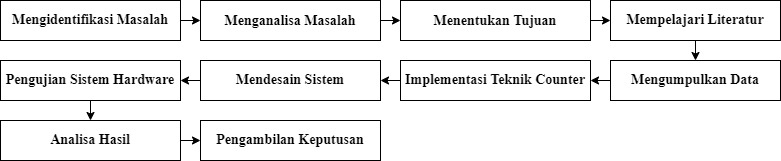 Gambar 1. Tahapan Penelitian Kerangka Kerja1. Mengidentifikasikan Masalah Memahami permasalahan pada bidang peternakan sapi pada pengisian bak air minum ternak sapi yang selama ini masih  menggunakan cara tradisional dan manual yang memiliki banyak kekurangan seperti kurang efektifnya dalam  pekerjaan sehingga kadang terjadi kelalaian dalam pemberian minum sapi dan kelalaian mematikan kran air yang  menyebabkan keborosan pada penggunaan air. Dan dengan penerapan teknologi berupa pengisian air minum secara  otomatis dapat mempermudah para peternak sapi dalam mengelola peternakannya.2. Menganalisa Masalah     Analisa dilakukan untuk mengumpulkan data-data yang berkaitan dengan permasalahan terhadap proses pengisian bak      air minum ternak sapi sebelumnya agar lebih baik dan praktis dalam pengaplikasianya. Dan untuk menganalisa masalah     bagaimana kelemahan pada sistem yang akan dirancang. Untuk mengatasi masalah pada sistem yang dirancang harus     melakukan analisis masalah pada sistem dan akan memperbaiki sistem yang akan dirancang seperti masalah apa yang     terjadi.3. Menentukan Tujuan    Untuk mendapatkan hasil yang diinginkan dalam penelitian ini maka ditentukan terlebih dahulu tujuan yang akan       diteliti. Adapun target yang dituju dalam penelitian ini adalah untuk dapat membuat  alat pengisi air minum otomatis     pada peternakan sapi agar dapat meminimalisasi kesalahan dan kelalaian pada pengisian air.4.  Mempelajari Literature     Adapun literature yang dipakai adalah jurnal-jurnal ilmiah, modul pembelajaran dan buku tentang Arduino, pengantar      elektronika, aktuator dan robotika. Pengunaan literatur dalam penelitian ini adalah sebagai referensi untuk      mengembangkan teori yang digunakan.5.  Mengumpulkan Data     Pengumpulan data dilakukan untuk memperoleh informasi yang dibutuhkan dalam rangka mencapai tujuan penelitian.      Pengumpulan data ini mencakup subjek penelitian yaitu peternakan sapi dan data dari pemilik peternakan sapi.6.  Implementasi Teknik Counter     Untuk menjalankan proses pengisian air secara otomatis dengan sensor Ultrasonic menggunakan teknik Counter yang       berguna untuk menghitung volume air yang dimasukkan ke dalam bak air minum.7.  Mendesain Sistem     Mendesain sistem pada pengisian bak air minum ternak sapi ini menggunakan software sketchup, Fritzing untuk design      yang akan dibangun termasuk pada hardware.8.  Pengujian Sistem Hardware     Pengujian sistem hardware menggunakan Arduino IDE dan berfokus pada sensor ultrasonic sebagai pendeteksi level      air yaiutu dengan dengan bertambahnya level atau ketinggian air pada bak air minum ternak sapi yang akan dideteksi      oleh sensor ultrasonic yang nantinya outputnya ditampilkan di LCD.9.  Analisa Hasil     Dari data yang diiperoleh dari pengujian sistem dilakukan analisa untuk hasil  yang lebih akurat dan hasil yang di      inginkan. Keakuratan dalam mengukur level air pada wadah air minum sapi merupakan target utama sistem.10. Pengambilan keputusan      Setelah keseluruhan hasil pengujian dan anaisa diperoleh tahap akhir adalah pengambilan keputusan akan keayakan          sistem yang dirancang, apakah sistem tersebut dapat dijalankan sebagaimana fungsi yang diharapkan, sehingga dapat        diterapkan di bidang peternakan sapi. Dan jika tidak maka sistem harus dikaji uang melalui proses awal dalam       kerangka kerja ini.2.2 Metode Perancangan Sistem Metode perancangan sistem merupakan salah satu unsur penting dalam sebuah penelitian perancangan sistem menggambarkan secara rinci bagaimana sistem dibuat agar dapat berjalan sesuai yang kita inginkan. Dalam metode perancangan sistem pada penelitian menggunakan beberapahal sebagai berikut :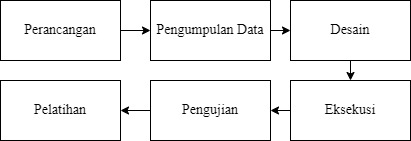 Gambar 2 Metode  Counter1.  Perancangan     Pada tahapan ini dilakukan proses merancang sistem yang akan dibangun,     perancangan diperlukan agar adapat bagian-bagian yang akan digunakan dalam membangun sistem.2.  Pengumpulan data     Data dikumpul dari sumber-sumber yang dapat mendukung pelaksanan penelitian implementasi teknik Counter  pada         proses pengisian bak air minum ternak sapi berbasis arduino ini. Analisa ini bertujuan untuk menentukan arah      penelitian yang akan dilakukan.3.  Desain      Memulai perancangan bentuk 3 dimensi sesuai dengan gambaran yang diinginkan menggunakan software komputer,      kemudian dilanjutkan membuat perancangan rangkaian elektronik sesuai dengan komponen-komponen yang      digunakan.4.  Eksekusi     Eksekusi dari sistem yang akan dibangun, yakni dengan membuat rancangan sistem serta pembuatan rangkaian sistem       sesuai langkah-langkah perancangan yang telah dibuat sebelumnya.5.  Pengujian     Dalam proses ini dilakukan untuk menguji sistem yang telah dibuat sesuai data     yang telah dikumpulkan. Proses pembuatan rancang bangun berupa prototype sistem yang sesuai dengan gambaran         aslinya sehingga didapatkan catatan dari hasil pengujian untuk proses pengembangan berikutnya.6.  Pelatihan      Melaksanakan pelatihan pengguna sistem yang telah digunakan kemudian     dilanjutkan proses maintance atau perawatan sistem sehingga dapat digunakan dengan baik.2.4  Metode Counter       Teknik Counter juga disebut pencacah atau penghitung yaitu rangkaian logika sekuensial yang digunakan untuk  menghitung jumlah pulsa yang diberikan pada bagian masukan. Counter digunakan untuk berbagai operasi aritmatika, pembagi frekuensi, penghitung jarak (odometer), penghitung kecepatan (spedometer), yang pengembangannya digunakan luas dalam aplikasi perhitungan pada instrumen ilmiah, kontrol industri, komputer, perlengkapan komunikasi, dan sebagainya.       Counter tersusun atas sederetan flip-flop yang dimanipulasi sedemikian rupa dengan menggunakan peta Karnough sehingga pulsa yang masuk dapat dihitung sesuai rancangan. Dalam perancangannya counter dapat tersusun atas semua jenis flip-flop, tergantung karakteristik masing-masing flip-flop tersebut[11]2.5  Algoritma Metode COUNTER      Perhitungan yang digunakan pada jadwal pengisian bak air minum ternak sapi adalah Counter Up. Solenoid valve  melakukan pengisian bak air minum ternak sapi  saat jadwal tiba Counter dihitung selama satu menit. Apabila jadwal pengisian ON pada pukul 12.00, maka solenoid valve akan ON dari detik pertama sampai detik ke 60. Berikut adalah tabel perhitungan Counter pada dijadwal pengisian bak air minum ternak sapi: Tabel 2.1 Jadwal Pengisian Air Minum SapiPerhitungan yang digunakan pada jadwal pemberian pakan ayam otomatis adalah Counter Up. Motor Servo akan ON dan melakukan tutup pakan saat jadwal tiba Counter dihitung selama satu menit. Apabil jadwal pakan ON pada pukul 07.00, maka servo akan ON dari detik pertama sampai detik ke 59. Berikut adalah tabel perhitungan Counter pada dijadwal pemberian pakan otomatis :Tabel 2.2 Perhitungan Jadwal Menggunakan Teknik CounterTabel 2.3 Perhitungan Jadwal Pemberian Pakan Ayam TernakBerdasarkan perhitungan jadwal diatas maka dapat dilihat dengan jelas pada waktu pengisian ON, seluruh sistem akan aktif dan melakukan pengisian bak air minum ternak sapi, sedangkan saat kondisi pengantaran OFF maka seluruh sistem akan standby dan tidak melakukan pengisian bak air minum ternak sapi .3.  HASIL DAN PEMBAHASANPengujian Sistem       Pengujian dari sistem implementasi RTC pada pengisian bak air minum ternak sapi menggunakan metode counter berbasis arduino, digunakan untuk mengetahui fungsi dan kinerja dari keseluruhan sistem. Pengujian ini dimulai dengan melakukan pemeriksaan kerja sistem pada bagian-bagian utama hingga kinerja sistem keseluruhan. Pengujian rangkaian sistem dilakukan setelah semua komponen dan bagian-bagian terpasang sesuai sistem yang dibuat.Pengujian RTC         Pada bagian ini dilakukan pengujian RTC untuk mengatur waktu penjadwalan pengisian bak air minum ternak sapi, berikut dibawah ini gambar pengujian kerja sistem RTC :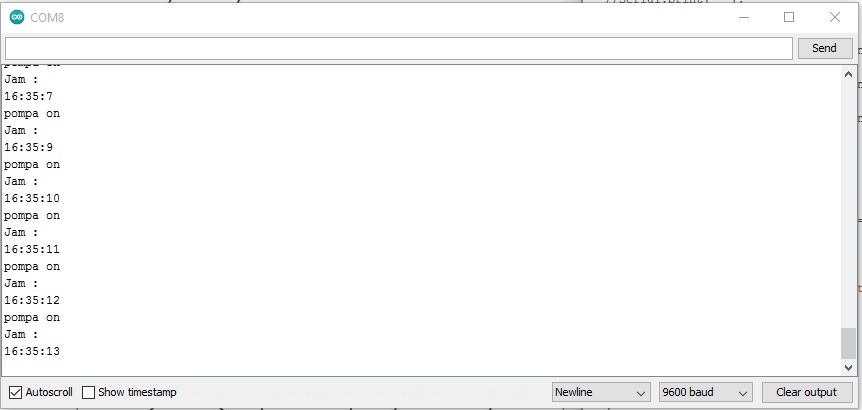 Gambar 3 Pengujian RTC Jam 16.35 Pompa ON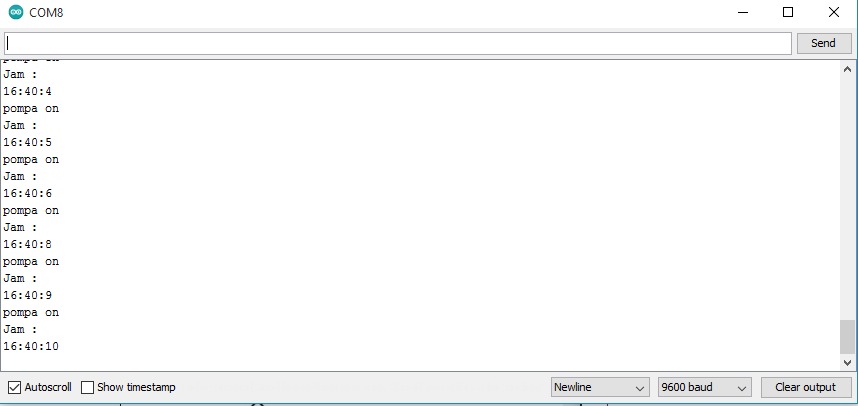 Gambar 4 Pengujian RTC Jam 16.40 Pompa ON   3.1.2 Pengujian Sensor Ultrasonic      Pada bagian ini dilakukan pengujian sensor ultrasonic untuk mengukur ketinggian pengisian bak air minum ternak  sapi. Pengujian ini dilakukan dengan membaca nilai  ketinggian air. Pada proses pengujian sudah dilakukan koneksi IoT pada implementasi teknik timer dan counter pada sistem monitoring pemberian pakan ayam otomatis dengan memanfaatkan platform Blynk dengan widget notifikasi.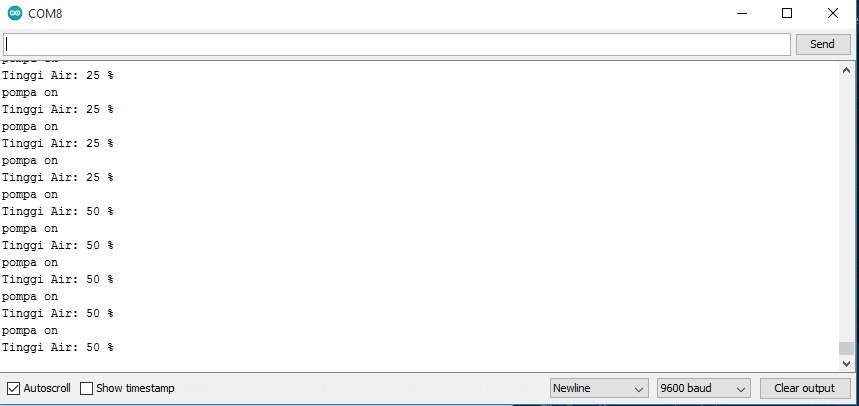          Gambar 5 Pengujian Sensor Ultrasonic 50 %.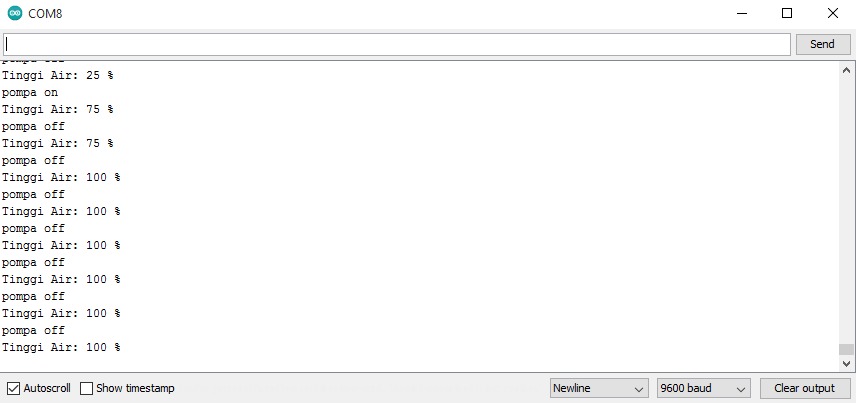                           Gambar 6  Pengujian Sensor Ultrasonic 100 %    3.1.3 Pengujian Solenoid Valve             Pada bagian ini pengujian solenoid valve dilakukan ketika RTC dan Ultrasonic sudah mengatur jadwal pengisian                        bak air minum dan mendeteksi ketinggian pengisian bak air minum, berikut dibawah ini tabel pengujian dari                       solenoid valve :    Tabel 5.1 Pengujian Kerja Solenoid Valve    3.1.4  Pengujian LCDPada bagian ini dilakukan  pengujian LCD, untuk menampilkan hasil data proses dari pembacaan RTC dan   sensor Ultrasonic. Pada sistem implementasi RTC pengisian bak air minum ternak sapi, LCD difungsikan       sebagai tampilan informasi waktu dan nilai data ketinggian pengisian bak air minum ternak sapi.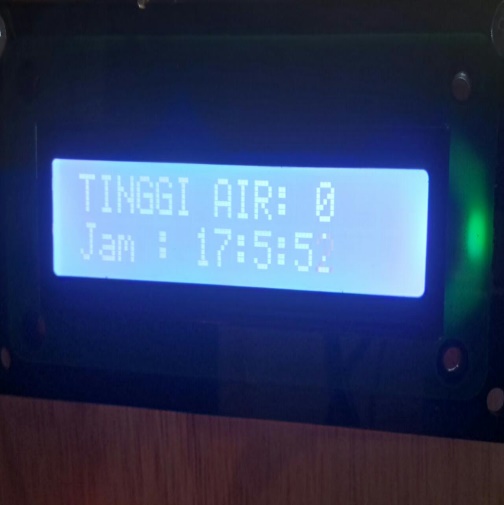 Gambar 7 Pengujian LCDKelebihan Sistem1.    Sistem ini bekerja secara otomatis sesuai jadwal, sehingga dapat membantu peternak sapi dalam pemberian air minum       sapi.2.   Sistem ini dapat memberikan informasi waktu dan ketinggian, pengisian air minum sapi secara real time.3.   Sistem ini dapat meminimalisir pengisian bak air ternak sapi secara berlebihan,karena sistem ini dapat mengukur       ketinggian pengisian bak air minum.Kelemahan Sistem1    Sistem ini belum dilengkapi dengan fitur pemberian pakan ternak sapi.2.   Sistem ini tidak dapat memonitoring pengisian bak air minum dari jarak jauh.3.   Sistem ini tidak dapat bekerja jika terjadi pemadaman listrik.4.   KESIMPULANkesimpulan dari sistem implementasi RTC pada pengisian bak air minum ternak sapi menggunakan metode counter berbasis arduino adalah berdasarkan pengujian sistem yang sudah dijalankan, penjadwalan pengisian bak air minum ternak sapi dilakukan dengan menggunakan RTC, dimana metode counter diterapkan pada saat solenoid valve mengisi bak air minum ternak sapi selama 1 menit.yang dilakukan secara otomatis dengan menerapkan RTC dan sensor ultrasonic sebagai input data penjadwalan waktu jam 12.01 dan 17.01 dan ketinggian pengisian air > 3.5 cm dan > 7.5 cm yang akan diproses arduino dan mengirim data ke  output yaitu LCD dan solenoid valve, dimana LCD akan menampilkan informasi data yaitu waktu penjadwalan dan ketinggian air dari inputan yang sudah di proses oleh arduino begitu juga, solenoid valve akan bekerja ketika jadwal yang sudah ditentukan dan ketinggian air sudah memenuhi, maka solenoid valve akan mengisi  bak air minum ternak sapi.UCAPAN TERIMAKASIHTerimakasih diucapkan terkhusus kepada Ibu Usti Fatimah Sitorus Pane, S.Kom., M.Kom dan Bapak Iskandar Zulkarnain, S.T., M.Kom serta pihak pihak yang telah mendukung dan mendoakan dalam proses penyelesaian penelitian ini. Kiranya penelitian ini bisa memberi manfaat bagi pembaca dan meningkatkan kualitas jurnal selanjutnya.  DAFTAR PUSTAKA[1]  M. H. D. Barang and S. K. Saptomo, “Analisis Kualitas Air pada Jalur Distribusi Air Bersih di Gedung Baru Fakultas Ekonomi        dan Manajemen Institut Pertanian Bogor,” J. Tek. Sipil dan Lingkung., vol. 4, no. 1, pp. 13–24, 2019, doi: 10.29244/jsil.4.1.13-24.[2]  M. S. D. Setiawan, “Skripsi Analisis faktor-faktor yang mempengaruhi produksi susu sapi perah di Desa Sumogawe Kecamatan        Getasan,” p. 64, 2017.[3]  P. Sapi and P. Rakyat, “PENDAHULUAN Menurut Pembangunan Vidiayanti pertanian saat ini sapiper kapita . Sementara itu        jumlah produksi dalam negeri pada tahun 2014- 2018 selalu naik turun setiap tahunnya . Untuk memenuhi permintaan tersebut        seharusnya tidak hanya menitikberatka,” no. September, pp. 545–555, 2020.[4]  D. Pinardi, A. Gunarto, and S. Santoso, “Perencanaan Lanskap Kawasan Penerapan Inovasi Teknologi Peternakan    Prumpung        Berbasis Ramah Lingkungan,” J. Ilm. Peternak. Terpadu, vol. 7, no. 2, p. 251, 2019, doi: 10.23960/jipt.v7i2.p251-262.[5]  P. Rahardjo, “Sistem Penyiraman Otomatis Menggunakan Rtc (Real Time Clock) Berbasis Mikrokontroler Arduino Mega 2560                  Pada Tanaman Mangga Harum Manis Buleleng Bali,” Maret, vol. 8, no. 1, p. 143, 2021, [Online]. Available:         www.labelektronika.com.[6]   R. Rodiah, I. F. Rahmad, and D. I. Gunawan, “Perancangan Dan Implementasi Alat Pendeteksi Kesegaran Buah Berbasis Arduino,”        J. Mhs. Fak. Tek. dan Ilmu Komput., vol. 1, no. 1, pp. 368–379, 2020, [Online]. Available: http://e-journal.potensi-        utama.ac.id/ojs/index.php/FTIK/article/view/873.[7]   I. . Shaputra.R,Gunoto.P, “November 2019 P ISSN 2614-5979 Sigma Teknika , Vol . 2 , No . 2 : 192-201,” Sigma Tek., vol. 2,         no. 2, pp. 192–201, 2019.10.30587/dedikasimu.v2i1.1203.[8]    C. Hermanu, B. Apribowo, T. E. S, and M. Anwar, “Prototype Sistem Pompa Air Tenaga Surya Untuk Meningkatkan Produktivitas         Hasil Pertanian,” J. Abdimas, vol. 21, no. 2, pp. 97–102, 2018.[9]    C. C. Utama, T. Syahputra, and M. Iswan, “Implementasi Teknik Counter Pada Air Mancur Untuk Membuat Animasi Air Berbasis            Mikrokontroler,” J. Tek., vol. 1, no. 1, pp. 13–18, 2021.[10]  F.- Puspasari, I.- Fahrurrozi, T. P. Satya, G.- Setyawan, M. R. Al Fauzan, and E. M. D. Admoko, “Sensor Ultrasonik HCSR04           Berbasis Arduino Due Untuk Sistem Monitoring Ketinggian,” J. Fis. dan Apl., vol. 15, no. 2, p. 36, 2019, doi:         10.12962/j24604682.v15i2.4393.[11]  M. Aswin, D. Setiawan, B. Anwar, and G. Syahputra, “Perancangan Jam Digital Dan Sistem Bel Otomatis Pada Sekolah Dengan          Teknik Counter Berbasis Mikrokontroler,” J-SISKO TECH (Jurnal Teknol. Sist. Inf. dan Sist. Komput. TGD), vol. 3, no. 2, p.65,         2020, doi: 10.53513/jsk.v3i2.2035.No.Nama WadahWaktu1.W-112.01 & 17.012.W-212.01 & 17.013.W-312.01 & 17.014.W-411.01 & 17.01JamJamMenitMenitDetikDetikKeterangan120000Pengisian ON130000Pengisian OFF140000Pengisian OFF150000Pengisian OFF160000Pengisian OFF170000Pengisian ON180000Pengisian OFF190000Pengisian OFF200000Pengisian OFF210000Pengisian OFF220000Pengisian OFF230000Pengisian OFF000000Pengisian OFF010000Pengisian OFF020000Pengisian OFF030000Pengisian OFF040000Pengisian OFF050000Pengisian OFF060000Pengisian OFF070000Pengisian OFF080000Pengisian OFF090000Pengisian OFF100000Pengisian OFF110000Pengisian OFF120000Pengisian ONJamJamMenitMenitDetikDetikKeterangan07:00:00Pemberian Pakan ON08:00:00Pemberian Pakan OFF09:00:00Pemberian Pakan OFF10:00:00Pemberian Pakan OFF11:00:00Pemberian Pakan OFF12:00:00Pemberian Pakan OFF13:00:00Pemberian Pakan OFF14:00:00Pemberian Pakan OFF15:00:00Pemberian Pakan OFF16:00:00Pemberian Pakan OFF17:00:00Pemberian Pakan ONNoPerintahKondisiTegangan1Digital Write (pompa_air, HIGH);Pompa ON9-12,3 V2Digital Write (pompa_air , LOW); Pompa OFF0 V